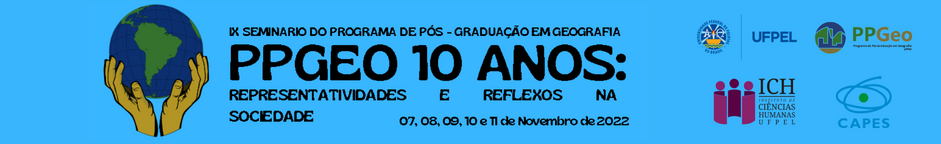 TÍTULO DO TRABALHO (CENTRALIZADO, FONTE TIMES NEW ROMAN, TAMANHO 12, MAIÚSCULA EM NEGRITO)Exemplo de preenchimento dos dados (TIMES NEW ROMAN, 10, espaçamento simples)Nome autor ¹ E-mail: autor ¹Formação e instituição¹E-mail: autor ²Formação e instituição²1 INTRODUÇÃO  Este espaço se destina a apresentação do tema do trabalho. O(a) autor(a) deve se preocupar em deixar evidente o assunto que será tratado, a área do conhecimento na qual o trabalho é realizado e apresentar a problematização que especifica o seu estudo. A fundamentação teórica do trabalho é uma parte importante da introdução, onde o(a) autor(a) deverá explicitar as fontes bibliográficas e o entendimento que existe sobre o tema trabalhado. Também é na introdução que  deve-se expor a justificativa e os objetivos do trabalho. O corpo do texto do resumo deve estar em fonte Times New Roman, tamanho 12, justificado com espaçamento simples entre as linhas. Os títulos de seções devem estar centralizados, com letra maiúscula, em negrito e em fonte Times New Roman, corpo 12. A separação entre o algarismo e o título se dará por um espaço, sem utilização de ponto, hífen ou assemelhado e separado por um espaço do início do texto. Sugere-se que as subdivisões dos títulos não ultrapassem 3 níveis. As figuras (fotografias, mapas, gráficos, croquis, etc.) precisam estar adequadas às normas da ABNT (NBR 14724:2011). Desse modo, as figuras devem estar numeradas e centralizadas juntamente com o título na parte superior. É preciso determinar o tipo de figura no título (se trata de mapa, croqui, gráficos etc.), já a fonte da figura deve ser especificada na parte inferior (tamanho 10). A imagem deve estar inserida o mais próximo possível do texto, e deve possuir resolução de no mínimo 300 dpi e máximo de 500 dpi, em formato JPG. Quanto às citações utilizadas neste manuscrito poderão ser diretas ou indiretas conforme as normas da ABNT (NBR 10520), disponíveis no site https://www.normasabnt.org/citacoes/.O resumo expandido deverá conter no mínimo 03 e no máximo 05 páginas (contando com as referências), utilizando formato A4, margens superior e esquerda 3,0 cm e inferior/direita 2,0 cm, contendo Introdução, Metodologia, Resultados e Discussão, Conclusões, e Referências.        O arquivo deverá ser anexado em DOCX, sem identificação no documento.2 METODOLOGIAAqui o(a) autor(a) deve explicar como o trabalho foi realizado, expondo os procedimentos que foram adotados para a realização da pesquisa e geração dos resultados. A fundamentação metodológica deve esclarecer os trabalhos que embasam a análise proposta.3 RESULTADOS E DISCUSSÃONesta seção deve ser exposto o que já foi feito até o momento, quais os resultados encontrados e o estado em que se encontra o trabalho. Esta parte serve também para que se evidencie o desenvolvimento do trabalho, ou seja, a análise do trabalho de campo e do objeto de estudo propriamente dito.4 CONCLUSÕESNas conclusões deve apresentar objetivamente qual a inovação obtida com o trabalho, evitando apresentar resultados neste espaço.5 REFERÊNCIASAs referências devem ser completas e precisas, sendo necessário incluir todas as bibliografias citadas no texto, além do material cartográfico, softwares, consultas na internet e demais referências utilizadas. As referências devem estar de acordo com a NBR10520:2001 da ABNT. As URLs para referências obtidas na internet devem ser devidamente informadas, seguindo o padrão ABNT.LivrosSOBRENOME, N. Título da obra. Local de Edição. Editora, Ano de Publicação. Volume. Número de Páginas.Capítulo de LivrosSOBRENOME, N (do autor do capítulo). Título do capítulo. In: SOBRENOME, N. (Org., Ed., Comp.). Título do Livro. Local de Edição. Editora, Ano de Publicação. Número do capítulo, página início-página final do capítulo.Artigo em PeriódicoSOBRENOME, N. Título do Artigo. Nome da Revista, Local de Edição, v.?, n ?, página inicial- página final, ano da publicação.Tese/Dissertação/MonografiaSOBRENOME, N. Título do Trabalho. Data da Publicação. ? f. Tese/Dissertação/Monografia. (Doutorado/Mestrado em	). Instituto, Universidade. Local da Defesa. Ano da Defesa.Trabalho em eventoSOBRENOME, N. Título do trabalho. In: NOME DO EVENTO EM CAIXA ALTA. Cidade, Data do evento. Título dos Anais. Local de Edição: Editora. Página Inicial-Página final do trabalho.InternetINPE - Instituto Nacional de Pesquisas Espaciais. Portal do Monitoramento de Queimadas e Incêndios. Disponível em: <http://www.inpe.br/queimadas>. Acesso em: 28 de março de 2014.BRASIL. Medida Provisória nº 2.230, de 8 de setembro de 2001. Disponível em:<https://www.planalto.gov.br/ccivil_03/MPV/Antigas_2001/2230.htm>. Acesso em: 04 de setembro de 2014.